КОНКУРСИ, СТИПЕНДИИ, СТАЖОВЕСтипендии “Фулбрайт” за учебната 2021-2022 годинаБългаро-американска комисия за образователен обмен Комисия “Фулбрайт” предоставя стипендии на български студенти (след бакалавърска степен), университетски преподаватели, учени, представители на неправителствени организации и професионалисти за обучение в магистърски и докторски програми, изследователска и преподавателска дейност и квалификация в САЩ. Стипендиантите се номинират след конкурс, който се обявява официално за всяка академична година.Комисията обявява конкурси за следните стипендии през учебната 2021-22 година:Съвместна стипендия за магистри по бизнес администрация “Фулбрайт – Бизнес колеж Прайс към университета на Оклахома” (2 години)Съвместни стипендии за магистърски Програми “Фулбрайт – Институт Благодарност към Скандинавия” (10 месеца)Стипендии за професионално развитие „Хюбърт Хъмфри” (10 месеца)Стипендии “Фулбрайт” за преподавателска и изследователска дейност (5 месеца)Стипендии за развитие на гражданското общество (3-5 месеца)Стипендии “Фулбрайт” за магистърски и докторски програми (10 месеца)Специализации за докторанти (6 месеца)Брошура с информация за стипендиите може да се изтегли  ТУК.Постер с информация за стипендиите може да се изтегли  ТУК. Информация и формуляри за кандидатстване на адрес: www.fulbright.bgКраен срок: 30 април 2020 г.Swiss Government EXCELLENCE ScholarshipsEach year the Swiss Confederation awards Government Excellence Scholarships to promote international exchange and research cooperation between Switzerland and over 180 other countries. Recipients are selected by the awarding body, the Federal Commission for Scholarships for Foreign Students (FCS).The Swiss Government Excellence Scholarships are aimed at young researchers from abroad who have completed a master’s degree or PhD and at foreign artists holding a bachelor’s degree.Full description of the scholarships can be found here on the web-page of the Swiss State Secretariat for Education, Science and Innovation .One minute introduction to Swiss Government Excellence Scholarships (video)Introduction to Swiss Government Excellence Scholarships (5 min. video)TYPES OF SCHOLARSHIPThe research scholarship is available to post-graduate researchers in any discipline (who hold a master’s degree as a minimum) who are planning to come to Switzerland to pursue research or further studies at doctoral or post-doctoral level. Research scholarships are awarded for research or study at all Swiss cantonal universities, universities of applied sciences and the two federal institutes of technology. Only candidates nominated by an academic mentor at one of these higher education institutions will be considered. Art scholarships are open to art students wishing to pursue an initial master’s degree in Switzerland. Art scholarships are awarded for study at any Swiss conservatory or university of the arts. This scholarship is available to students from a limited number of countries only.SELECTION CRITERIAThe FCS assesses scholarship applications according to three criteria:Candidate profileQuality of the research project or artistic workSynergies and potential for future research cooperationFor Bulgaria the Swiss Government offers the following opportunities:Arts Scholarships  - To enable selected applicants to undertake initial Master’s studies at conservatories or art schools affiliated with universities of applied sciences.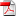 Research Scholarships for foreign students  - To enable selected applicants to undertake research in the realm of their PhD or medical specialisation at one of the 10 Swiss cantonal universities, the two Swiss federal institutes of technology, the public teaching and research institutes or the universities of applied sciences.PhD Scholarships  - To enable selected applicants to undertake a PhD at one of the 10 Swiss cantonal universities, the two Swiss federal institutes of technology or the Graduate Institute.Postdoctoral Scholarships  - To enable selected applicants to undertake a postdoctoral research at one of the 10 Swiss cantonal universities, the two Swiss federal institutes of technology, the public teaching and research institutes or the universities of applied sciences.CONTACT PERSON:Mr Dimiter Dimov, Project CoordinatorCenter for Advanced Study Sofia, 7, Stefan Karadja Str., vh.3, ap.23 phone: +359 2 9803704 email: dimov@cas.bg web: http://www.cas.bgDeadline for submission of the application documents: 1st November, 2020.Стипендии за изследователска дейност в ЯпонияMatsumae International Foundation обяви програмата си за предоставяне на стипендии за изследователска дейност в институции домакини в Япония през 2021 г. и кани представителите на българската научна общност да подадат документи за кандидатстване. Посочва се, че приоритет ще бъде даден на изследователи в сферата на природните науки, инженерните науки или медицината. Изискванията към кандидатите са следните:Да получат писмо-покана от институция домакин в Япония;Да притежават докторска степен или еквивалентна, която да е призната от Matsumae International Foundation;Да са на възраст до 49 г. (включително) към момента на подаване на документи;Да владеят в достатъчна степен английски или японски език;Да не са пребивавали продължително в Япония, с изключение на краткосрочен престой с цел екскурзия или участие в конференция;Да работят и да се завърнат в своите държави след приключването на програмата.Кандидатите следва да посочат периода на стипендията в съответствие с престоя, необходим за изследователския проект, който може да бъде с продължителност между три и шест месеца, в периода от април 2021 до март 2022 г. Фондацията ще покани около 20 изследователи. До момента фондацията е предоставила стипендии на 853 учени от 120 страни.Кандидатите могат сами да изберат институцията домакин, в който да проведат своите изследвания. Институциите домакини може да бъдат университети, изследователски институти, както и аналогични структури в частния сектор, в които учените могат да проведат изследванията си. Кандидатите следва да бъдат предварително одобрени от такъв институт домакин, преди да кандидатстват за стипендията. Фондацията няма да дава препоръки за одобряване на кандидатите от институции домакини.Финансови условия. Фондацията предоставя средства за:Самолетен билет в двете посоки икономична класа;220 000 йени на месец за обучение, материали за изследователския проект и за ежедневни разходи;Застраховка;120 000 йени за поемане на първоначалните разходи по престоя.Според условията на стипендията поканата е насочена единствено към изследователя, но не и към членовете на неговото семейство.Документите за кандидатстване следва да бъдат изпратени по пощата на следния адрес:The Matsumae International Foundation 4-14-46, Kamiogi, Suginami-ku, Tokyo, 167-0043 Japan Tel: + 81 3 3301-7600Резултатите от кандидатстването ще бъдат публикувани на уебсайта на Matsumae International Foundation http://www.mif-japan.org през декември 2020 г.Допълнителна информация за Matsumae International Foundation може да бъде получена на следния интернет адрес: http://www.mif-japan.orgКрайният срок за получаване на документите във фондацията е 30 юни 2020 г.Junior Research Internship ProgramThe Medici Archive Project (MAP) invites applications to our junior research internship program for undergraduate and recent graduate students. This is a six-to-eight-week research based internship in MAP’s headquarters in Palazzo Alberti and in the State Archive of Florence. Applications are accepted all year long and internships are offered according to MAP’s Fellows’ availability. Successful applicants will spend the majority of their internship shadowing a scholar in the archives, and helping their mentor with topic-specific research. Typical tasks will include digitizing and  indexing volumes, transcribing documents, and conducting secondary research online and in various libraries or archives throughout Florence.A significant part of the intern’s stay at MAP will be devoted to pursuing a personal research topic in the archives. Upon applying to the program, prospective interns should briefly describe a research topic that warrants the use of primary materials in the State Archives of Florence in their cover letter. Ideally, the project should be related to the program to which they are submitting their application. If applicants do not have a specific research project, they should outline their relevant academic interests and will be given an opportunity to develop a project, in conjunction with a scholar, over the course of the internship.Throughout their time at MAP, interns will also be asked to perform various administrative tasks in the office. These tasks will include assisting with social media and office organization, copy editing, and organization of the paleography course.Though the internship is designed to last six to eight weeks, start and end dates are flexible and can be altered to accommodate the applicant’s school schedule.More information and application hereDeadline: all year longСтипендия за магистърска програма на Educations.comВНИМАНИЕ! ИЗТИЧА!Educations.com дава стипендия от 5000 евро за покриване на разноските по магистърска програма в Европа. Тя има за цел да покрие таксите за обучение. Стипендиантската програма важи за семестър есен/пролет 2020 г. и е отворена за всеки, който планира по-нататъшното му обучение като магистър да протече в европейски университет. Нужно е желаещите да са кандидатствали или да кандидатстват за магистърска програма в университет в Европа, да са изпълнили изискванията на университета, към който кандидатстват (да имат валидна бакалавърска степен и нужните езикови способности), да имат или да са в позиция да си осигурят виза за периода на обучение, магистърската програма трябва да е в страна, която не е родна. За да кандидатствате, попълнете формуляра за кандидатстване. Повече информация може да намерите тук.Краен срок: 13 април 2020 гСтажове в енергийната компания EVNЕнергийната компания EVN набира стажанти в няколко области: Телекомуникации: Отговорностите ще бъдат администриране на CISCO мрежова инфраструктура; монтаж, демонтаж, инспекция, експлоатация и поддръжка на телекомуникационни съоръжения и средства за пренос на данни; водене на документация; развитие на умения за монтаж на радио-релейно оборудване. Нужно е кандидатите да са студенти IV курс или студенти в магистърска специалност "Телекомуникации" или сходна специалност, английски език на добро ниво, умения за комуникация и нагласа за работа в екип. Продължителността на стажа е 3 месеца. Кандидатствайте за тази позиция оттук.Правни и корпоративни въпроси: Нужно е кандидатите да са студенти в III или по-горен курс в специалност "Право", да са компютърно грамотни, да имат английски език на добро ниво и да имат умения в комуникацията. Може да кандидатствате за тази обяви чрез подаване на CV и мотивационно писмо оттук.Софтуерни разработки: Основните задачи са свързани с подпомагане разработването и управлението на бизнес изискванията при реализация на проекти, работа с Microsoft .NET среда за програмиране и поддръжка на съществуващи приложения, разработени от екипа. Кандидатите трябва да са студенти в IV курс или в магистърска програма в специалност в сферата на компютърните системи и технологии и програмирането, да владеят английски език на добро ниво и да могат да работят в екип. Кандидатства се със CV и мотивационно писмо оттук.Мрежов инженеринг: Основните задачи ще са свързани с обработване на информация за електроразпределителната мрежа в специализиран софтуер, съблюдаване за несъответствия между информацията за електроразпределителната мрежа в различните системи, заснемане, поддръжка и корекция на геореферираните специализирани карти-планове. Нужно е кандидатите да са последен курс на обучение или студенти в магистърска програма в електротехническа специалност, геодезия или географски информационни системи, умения в AutoCAD and ArcGIS ще се считат за предимство. За да кандидатствате, влезте тук.EVN предлага индивидуална програма и специален обучен ментор, развитие на уменията чрез реални задачи и проекти, дух на сътрудничество и подкрепа в екипи от изградени професионалисти, трудов договор и осигуровки, въвеждащо обучение в културата на EVN. При добро представяне на кандидатите, компанията ще предложи постоянно работно място. Продължителността на всички стажантски програми е 3 месеца, а крайният срок за кандидатстване във всички е 26 април 2020 г. Компанията ще се свърже само с одобрените кандидати. Пълна информация за стажантските програми може да откриете на сайта на Karieri.bg.Краен срок: 26 април 2020 г.Награди, стипендии и отличия за млади талантиПроектът "Награди, стипендии и отличия 2020" има за цел подпомагане обучението и изявите на талантливи деца и младежи в областта на точните и хуманитарни науки, изкуството, технологиите като етап от процеса за непрекъснато обучение, възпитание и развитие. За десета поредна година проектът подпомага обучението и развитието на изявени деца и млади хора чрез отпускане на награди и стипендии. За 2020 г. се обявяват следните индивидуални награди и отличия за талантливи деца и младежи: Две парични награди в размер до 600 лв. за талантливи деца/младежи с ограничени финансови възможности, постигнали особени успехи в областта на науката и изкуството. Една парична награда за иновативен проект в областта на науката, технологиите и изкуството отличен/създаден през 2019/2020, в размер до 500 лева. Две индивидуални парични награди за отлично представяне на републикански или международни олимпиади, конкурси, състезания, в размер до 550 лева. Кандидатите, които отговарят на изискванията, трябва да представят или изпратят по пощата в офиса на Фондацията, находящ се в гр. Бургас, п.к. 8000, пл. "Атанас Сиреков" № 4, Бургас (работно време: 10-12 и 14-18 часа) или по имейл на info@forbgkids.org не по-късно от 4 май 2020 година. Всички нужни документи за кандидатстване може да откриете на този сайт. Имената на кандидатите, които ще получат награда или стипендия ще бъдат обявени на 11 май 2020 г. на сайта на Фондацията. Официалното награждаване на финалистите ще се състои на 16 май 2020. Пълна информация вижте тук.Краен срок: 4 май 2020 гНагради „Питагор“ 2020 г.През 2020 г. наградите „Питагор“ 2020 г. за съществен принос на български учени и научни колективи за развитието на науката в периода 2017-2019 г. ще бъдат връчвани в следните категории:Голяма награда „Питагор“ за цялостен принос в развитието на науката;Голяма награда за млад учен;Награда за утвърден учен в следните три категории:- природни и инженерни науки;- хуманитарни и социални науки;- здраве и медицински науки;Награда „Питагор“ за успешен ръководител на международни проекти;Награда за научен колектив с успешна експлоатация и комерсиализация на научните резултати;Награда за фирма с най-много инвестиции в научноизследователска и развойна дейност;Награда за значим принос на български учен, работещ в чужбина;Награда за приложни изследвания и резултати в областта на суперкомпютърни приложения и анализ на големи данниОбщи изисквания към подалите документи за участие са:Попълнен формуляр за кандидатставне;Наукометрични показатели;Притежание на минимум образователна и научна степен „доктор“;Участие в международни организации и проекти;Принос за развитие на науката;Съответствие към съответната категория.Попълнен формуляр за кандидатстване за участие в конкурса могат да подават научни организации, група учени и индивидуални учени. Не се допускат за участие в процедурата учени и научни колективи, носители на наградата в предходните три години.Крайният срок за подаване на предложенията е 22 април 2020 г. на електронни адреси:
vesela.vasileva@mon.bg  и d.andreev@mon.bg.Връчването на наградите, в случай че срокът на действие на настоящото извънредно положение не бъде удължен, ще се проведе на официална церемония на 22 май 2020 г. от 18.30 ч. в Националния археологически институт с музей - БАН.При невъзможност за провеждане на церемонията наградите ще бъдат връчени по служебен път.Заповед № РД09-667/25.03.2019 г. за обявяването на конкурсаФормуляр за кандидатставнеДопълнителна информация: https://mon.bg/bg/100800Краен срок: 22 април 2020 г. ПРОГРАМИПокана за представяне на проектни предложения на Инициативата за иновативни медикаменти (IMI2)Инициативата за иновативни медикаменти (IMI2) публикува на своята електронната страница покана за участие на академични организации, средни и малки предприятия, пациентски групи, контролни органи и др. организации, провеждащи научни изследвания, в конкус за проекти с възможности за финансиране на проучвания свързани с разработването на медикаменти, публичното здраве и др., насочени към лечението на рак, туберкулоза, ваксини, псориатичен артрит и за разработване на лекарства на базата на протеини. Общо Инициативата за иновативни медикаменти е публично-частна партньорска инициатива на Европейския съюз и Европейската асоциация на фармацевтичните индустрии и асоциации, която подпомага съвместни проекти за научни изследвания и мрежи от индустриални и академични експерти, ориентирани към разработването на по-качествени и безопасни лекарства. Подробна информация е достъпна на електронната страница на инициативата: http://bit.ly/imi2call20 Прес-съобщение относно конкурса е публикувано на адрес: http://bit.ly/2TBc91X Уебинари във връзка с темите на конкурса, правилата за участие, както и възможностите за участие на малки и средни предприятия (SMEs), можете да откриете на следния линк: http://bit.ly/2S39Eob Българският национален представител в IMI2 е: Проф. Виктория Сарафян, MD, PhD, DMSc, Департамент по медицинска биология, Медицински университет Пловдив, Teл. +359 32/602 224; 602 531 Е-mail: sarafian@abv.bg Краен срок: 21 Април 2020 г.Подкрепа на международни научни форуми, провеждани в Република БългарияФонд „Научни изследвания“ отправя покана за кандидатстване за „Подкрепа на международни научни форуми, провеждани в Република България“ Цел на процедурата е да се подпомогне провеждането на международни научни форуми като се спазва принципа на споделено финансиране. Това дава възможност за активно включване на български учени в международната научна общност, популяризиране на научни резултати; тяхната сравнимост в международен обхват.Очакваните резултати: Да се установи и задълбочи сътрудничеството на българските учени с водещи учени от чужбина, да се стимулира участието на млади учени в международни научни прояви, да се осигури видимост на българските научни изследвания.ДОПУСТИМИ КАНДИДАТИВ процедурата могат да участват учени или колективи от учени от: 1) Акредитирани висши училища по чл. 85 ал.1 т.7  от ЗВО, които са акредитирани от НАОА да провеждат обучение по образователна и научна степен "доктор" 2) научни организации по чл. 47 ал. 1 на ЗВО, които са акредитирани от НАОА да провеждат обучение по образователна и научна степен "доктор" 3) организациите по т. 2 не извършват стопанска дейност или ако упражняват стопански и нестопански дейности, финансирането, разходите и приходите за всеки вид дейност се вземат предвид поотделно. Проверката за изпълнение на условието за допустимост се осъществява чрез проверка на информацията, публикувана на интернет страницата на НАОА: https://www.neaa.government.bgКРИТЕРИИ ЗА ОЦЕНКА:1.Събитието да се провежда на територията на Република България (доказва се чрез деклариране на мястото във формуляра).2.Международно участие - минимум 10% участници от чужбина (доказва се чрез списък на чуждестранните участници със институциите и страните, които представят).3.Проявата да съответства на целите в чл. 2, ал. 1 на Закона за насърчаване на научните изследвания, на една или повече от специфичните цели на Националната стратегия за развитие на научните изследвания в Република България 2017-2030, или приоритетна област на Иновационната стратегия за интелигентна специализация.4.Структурирана програма – с представени лектори и теми на докладите на поканените лектори. Прилагат се биографии по приложен формуляр и копия от писма от поканените участници с пленарни или ключови доклади, в които е заявено съгласие за участието им във форума.5.Минимален брой участници - 50 души, с минимум 10% доказано участие на млади учени, докторанти и постдокторанти. Представят се три броя списъци – пълен списък на очакваните участници, придружен с месторабота и адрес на електронна поща; списък на участниците от чужбина (в съответствие с т. 2) и списък на младите учени, докторанти и постдокторанти.6.Събитието не трябва да бъде финансирано чрез други публични източници и програми (проекти, подкрепени от Фонд “Научни изследвания”, по оперативните програми към Структурните фондове и международни програми - рамкова програма на ЕС, програма КОСТ. Обстоятелството се доказва с декларация, подписана от ръководителя на (попълва се приложение 1).7.Бюджет на исканото съфинансиране от ФНИ, както и задължителнопосочване на очакван финансов принос от други и/или собствени източници. Средствата от ФНИ, предоставени чрез тази схема, могат да се разходват за:организационни разходи, включващи наем зали и оборудване, изработка на постери, печатни и други конферентни материали, закупуване на канцеларски материали;разходи за настаняване на лекторите, поканени от организаторите, настаняване на млади учени от български научни организации или висши училища, които участват с доклад или постерно съобщение, разходи за кафе-паузи, официална вечеря, вътрешен транспорт в страната на участниците в научната проява и други присъщи разходи.Повече информация и документи за кандидатстване можете да намерите ТУККраен срок: текущНационално съфинансиране за участие на български колективи в утвърдени проекти по COSTФонд „Научни изследвания“ отправя покана за кандидатстване по процедура за предоставяне на национално съфинансиране за участие на български колективи в утвърдени акции по Европейската програма за сътрудничество в областта на научните изследвания и технологии COST.Целта на процедурата е да създаде условия за пълноценно и ефективно участие на България в конкурсите на Европейската програма COST в областта на научните изследвания и технологиите и да засили присъствието на академичната общност в тази програма.ДОПУСТИМИ КАНДИДАТИАкредитирани висши училища по чл. 85 ал.1 т.7 (ЗВО Обн. ДВ. бр.112 от 27 Декември 1995г. изм. ДВ. бр.107 от 24 Декември 2014г).Научни организации по чл. 47 ал. 1 на (ЗВО Обн. ДВ. бр.112 от 27 Декември 1995г. изм. ДВ. бр.107 от 24 Декември 2014г).КРИТЕРИИ ЗА ОЦЕНКА:Условие за съфинансиране на първи етап на дадена акция е наличие на положително решение на Управляващия комитет на акцията за включване на българския партньор и утвърждаване на същата акция oт Съвета на висшите представители на програмата. ПРЕДСТАВЯНЕ И ПОДБОР НА ПРЕДЛОЖЕНИЯТА:Предложенията се представят в деловодството на Фонда. Проектните предложения ще бъдат разглеждани от Временна научно-експертна комисия за подбор на предложенията два пъти годишно / през месец март и през месец октомври/.МАКСИМАЛЕН  РАЗМЕР НА СЪФИНАНСИРАНЕТО - до 20 000 лв. на година.Предложенията се подават в деловодството на ФНИ, бул. „Ал. Стамболийски 239Б. ет.3Пълен текст на процедуратаВ съответствие с чл. 50 на Правилника на Фонда, кандидатите могат да поискат разяснения от Фонда по конкурсната документация на обявените конкурси. Въпросите ще бъдат приемани само по електронна поща на адрес:  fni-konkursi@mon.bgКраен срок: текущПрограма: „Америка за България”Програмата финансира дейности в следните области: Изкуство и култура; Земеделие и околна среда; Гражданско общество и демократични институции; Социална сфера; Образование и библиотеки; Археология и културен туризъм. Сумата на финансиране зависи от проектните дейности. БЕНЕФИЦИЕНТИ: Юридически лица от Р. България Образование и библиотекиВ работата си с българските училища, университети и библиотеки Фондация „Америка за България“ се стреми да продължава най-добрите традиции на българското образование. Фондацията финансира също проекти за модернизиране на българските академични библиотеки и свързването им с библиотечни мрежи по света. Археология и културен туризъмПрограмата подкрепя археологически проекти в България, които привличат повече местни и чуждестранни посетители, заинтересовани от богатите археологически съкровища на страната. Oтпускането на грантове предвижда съвместно планиране между Фондация „Америка за България” и бъдещите получатели на грантове. Фондацията съветва кандидатите за грант да не попълват формуляра за кандидатстване, а да изпратят кратко писмо, не по-дълго от две страници, което представя тяхната организация, намеренията, целите и продължителността на проекта, както и общата сума на необходимото финансиране. За улеснение се препоръчваелектронният формуляр "Запитване", който се намира на посочената страница: http://www.americaforbulgaria.org/application Запитвания и предложения се разглеждат и одобряват целогодишно. Ако след разглеждане на подаденото „Запитване“ становището е положително, съответният програмен директор ще се свърже с кандидатите, за да обсъди по-подробно представените от тях идеи и да им съдейства за оформяне на цялостно предложение. Кандидатите могат да очакват да получат отговор в рамките на 1 месец дали техните проектни идеи ще бъдат придвижени по-нататък. Ако се прецени, че предложението може да бъде развито в цялостен проект, то процесът на неговото одобрение, който включва проучване, срещи, посещения на място, преговори, юридически анализ и представяне за одобрение, обикновено отнема един месец, но може да продължи и по-дълго. Моля, изпращайте Вашите писма по електронен път, на applications@americaforbulgaria.org. Краен срок: текущ СЪБИТИЯ2020 EUA-CDE Annual Meeting, “The role of doctoral education within Europe’s universities”, 24 - 26 June 2020, Manchester , United KingdomCANCELLED due to coronavirus. For updates and online options please contact info@eua-cde.orgThe 2020 EUA-CDE Annual Meeting will focus on the role doctoral education plays within university practices and strategies. Participants will discuss the interaction and collaboration of doctoral schools and similar structures with different services and other stakeholders within the institution.  This meeting is the largest and most comprehensive European event dedicated to doctoral education, the previous edition gathering more than 200 participants. Open to anyone working in this field, it is an opportunity for different stakeholders such as academic leaders, doctoral education professionals, European and national policymakers, representatives from funding organisations and doctoral candidates to engage in productive discussions on the development of doctoral education.Registrations will be launched at the end of January 2020. If you wish to receive updates concerning the meeting, please contact the EUA-CDE Secretariat at info@eua-cde.org.ICSD 2020 : 8th International Conference on Sustainable Development, 9 -10 September 2020, Rome, ItalyEuropean Center of Sustainable Development in collaboration with Canadian Institute of Technology will organize the 8th ICSD 2020 International Conference on Sustainable Development, with particular focus on Environmental, Economic and Socio-Cultural Sustainability. The Conference theme: Creating a unified foundation for the Sustainable Development: Research, Practice and Education.The 8th ICSD 2020 will be an excellent opportunity to share your ideas and research findings relevant to the Sustainability Science, through the European network of academics. This interdisciplinary forum is for scholars, teachers, and practitioners from any professional discipline who share an interest in—and concern for— sustainability in an holistic perspective, where environmental, cultural, economic and social concerns intersect. Papers will be published in Open Access EJSD Journal (Thompson Reuters) and Proceedings. This ambition will proceed in a multidisciplinary way across the various fields and perspectives, through which we can address the fundamental and related questions of Sustainable Development. We invite you to submit an abstract in the range of the following streams within the ICSD 2020 program: 1. Economic Sustainability: Financial Sustainability, SME, MicroFinance Emerging Countries, International Trade 2. Environmental Sustainability: Water and Soil conservation, Healthcare, Renewable Energies, Food and Enviromental Legislation 3. Socio-Cultural Sustainability: Sustainable Urbanism, Education, Human Development, Psychology, Sociology We are inviting proposals for paper presentations, posters/exhibits, or virtual presentation. Proposal ideas that extend beyond these thematic areas will also be considered. For more information about the ideas and themes underlying this community send an e-mail at: icsd@ecsdev.org Virtual participation is available for those who are unable to attend the conference in person.Further information  and updates Website 2020 EUA Funding Forum, 24 - 25 September 2020, Belgrade, SerbiaThe fifth edition of this biannual event will bring together universities, public authorities and partners to exchange on the latest funding trends, challenges and opportunities of university funding.Earlier this year, in the latest edition of its Public Funding Observatory, EUA underlined that economic recovery in Europe showed positive effects, as more countries started re-investing in the higher education sector. Now, following the global outbreak of the coronavirus, universities, along with all sectors of the economy, are facing unprecedented turbulence and challenges, which require swift responses and major adaptations.As this year’s EUA Funding Forum is dedicated to “leading and funding university transformation”, the event programme will integrate these unparalleled experiences and  provide a platform for institutional leaders, senior managers, policymakers, sector representatives and partners to discuss future implications - and how to overcome negative impacts – for higher education funding.In detail, the Forum will explore:- the wealth of institutional and sector-level strategies and responses to the crisis, as well as perspectives on the post-crisis transformation needs;- how much (more) emphasis on value for money, and further concentration of public funding, universities can expect in the coming years;- how universities and funders can work together to make funding channels and financial management more efficient;- how public authorities can support and fund university transformation;- the transformation of campuses towards sustainability, in a context marked simultaneously by the need to achieve the green transition and greater uncertainty at all levels.This edition of the EUA Funding Forum builds on well-established and popular participation formats including the overview of the latest trends in university funding in Europe, the university leaders’ panel and interactive sessions. The Forum will also feature new setups, such as a live Q&A session on funding and provide space for exchange on specific topics such as funding of private universities, mergers and financial steering of decentralised institutions.For updates, follow #EUAFundingForum on twitter.Big Science Business Forum 2020, 6 – 9 October 2020, Granada, SpainFrom the 6th through the 9th of October 2020, Granada (Spain) will be the venue of the second edition of the Big Science Business Forum, the single one-stop shop for European companies and other stakeholders to learn about Europe’s Big Science organisations’ future investments and procurements worth 38,400 million of euros for the forthcoming years in the following areas:Basic material technologies and advanced manufacturing techniques Complex building construction and its safety related systemsCryogenics, vacuum and leak detection technologies technologiesDiagnostics and detectors, sensors, optics and instrumentsElectrical, power electronics, electromechanical and RF systemsHigh precision and large mechanical componentsInformation and communication technologiesInstrumentation, control and CODACRemote handling systemsSuperconductivity and superconducting magnets Hosted and developed by the Centre for the Development of Industrial Technology (CDTI) and the Spanish Ministry of Science and Innovation, the biennial BSBF event is promoted by an international committee of big science organisations (CERN, EMBL, ESA, ESO, ESRF, ESS, FAIR, F4E, ILL and SKA) and ILOs (PERIIA, BigScience.dk and BigScience.nl) engaged with offering companies and stakeholders the chance to: Learn about business opportunities in the coming years within a wide range of business areas. Meet representatives from Europe’s Big Science organisations and their key suppliers. Showcase their expertise and potential for the Big Science market by participating in the open exhibition area. Get insight into procurement rules, IPRs, technology transfer proposals, SME opportunities and how businesses can interplay with the Big Science market. Up to 1,500 participants are expected to participate, mainly from European businesses and organisations planning to engage on the Big Science market. Delegates expected are CEO’s, Heads of R&D, Head of Procurements, Business Developers and other staff involved in sales and collaboration with research infrastructures and high tech industry. The website of the BSBF2020 event is online at www.bsbf2020.org and open for registration of participants, media, sponsors and exhibitors. Please consult the website for updates.2020 European Quality Assurance Forum, 12 - 14 November 2020, Espoo, FinlandThe European Quality Assurance Forum (EQAF) provides a platform for discussion, professional development and exchange of experiences among the main stakeholders in quality assurance (QA). Specifically, the Forum will be of interest to rectors and vice-rectors responsible for QA, QA officers in higher education institutions, students, QA agency staff and researchers working on higher education or the QA field.Through a mix of plenary and parallel sessions, the 2020 EQAF, entitled “Flexible higher education: implications for QA”, will combine practice-oriented or research-based discussions that will take place in the paper sessions and workshops with presentations of current developments in quality assurance. The Forum provides an opportunity for participants to update their knowledge and extend their professional development.Responding to current societal changes, higher education institutions are increasingly inclusive and accommodate diverse student populations. In addition, as part of the move towards student-centred learning, institutions are expected to allow students to choose the pace, place and mode of delivery. These developments are leading to the emergence of more flexible learning paths and educational offers beyond traditional qualifications. The 15th edition of EQAF will explore if QA is fit for this dynamic and flexible environment and how it could better support higher education institutions in this transition and encourage them make the most of it. For updates, follow @EQAF on Twitter.ПУБЛИКАЦИИEUA publication: Brexit – what now for universities?Download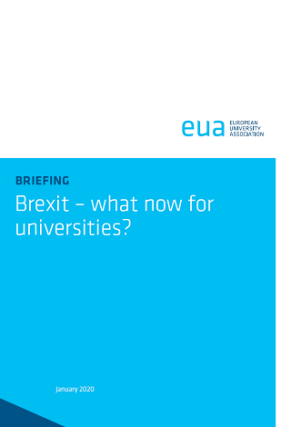 Many in the university sector are committed to the European idea and regret the UK’s exit from the Union. There is widespread concern about how this will affect the strong links in research, education and innovation between the UK and the rest of Europe. However, having avoided a chaotic “no-deal” Brexit allows for clarity about the next steps in the negotiation and about the new relationship between the UK and the EU.This briefing gives an overview of what has already been agreed and the further process towards the future relationship between the EU and the UK, with a focus on areas relevant to universities.Research EU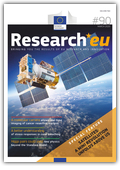 #90, March 2020How satellites are getting smaller and more sophisticated, how aerosols are impacting the climate and celebrating one project’s success in a prestigious mobility award, welcome to this month’s Research*eu magazine.Download  EN PDFCERN COURIER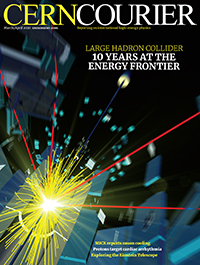 Mar/Apr 2020 Ten years since debris from the LHC’s first high-energy collisions sprayed through the ALICE, ATLAS, CMS and LHCb detectors, this issue of the Courier looks at the project’s scientific legacy so far and hears from the people who have kept these incredible instruments fighting fit. The LHC’s success is a lesson in long-term planning and it has parallels with the quest to detect gravitational waves – another focus of this issue. In 1987, when a planning group set up by the CERN Council recommended a high-luminosity proton–proton collider for CERN, LIGO had just been founded as a Caltech/MIT project. Site construction for LIGO began in 1994, the year the LHC was approved, and, two decades later, these two infrastructures made history with the direct discoveries of the Higgs boson and gravitational waves. Now, with the LHC and LIGO both undergoing major upgrades, physicists are pitching for a Higgs factory and a third-generation gravitational-wave interferometer to exploit these epochal discoveries to the full.European University Association: Student-centred learning: approaches to quality assuranceAmple evidence suggests that even though student-centred learning is a topic of great interest and benefit to universities across Europe and beyond, there are widespread difficulties in addressing the concept in practice, mostly due to its broad scope.This report presents the status of student-centred learning in Europe’s universities and offers considerations for the role of quality assurance processes in ensuring that education provision is geared towards student learning and success. It also suggests an approach to student-centred learning which considers the concept a part of quality culture and reduces the widespread perception of quality assurance as a bureaucratic burden.  	DownloadEuropean University Association Study: The Role of Universities in Regional Innovation EcosystemsUniversities are moving away from linear concepts of innovation to closer co-creative approaches with external partners, which help them take on a new central role in their innovation ecosystems. This EUA study conducted by Dr. Sybille Reichert focuses on the role of universities in these innovation ecosystems by analysing the nature and changing quality of the interactions between universities, companies, governmental agencies and other public organisations in nine different European regions.The study clearly shows the role that universities and university leadership play in this multi-actor orchestration of innovation. Moreover, it looks at how universities are developing the interplay between research, education, and innovation within the institutions. DownloadResearch Assessment in the Transition to Open Science2019 EUA Open Science and Access Survey ResultsThis report provides a comprehensive and up-to-date overview of the current state of research assessment at European universities, and shows why and how institutions are reviewing their evaluation practices. Based on the results of the 2019 EUA Open Science and Open Access Survey on Research Assessment, it aims to inform and strengthen the discussion by gathering and sharing information about current and future university approaches to research assessment. DownloadEuropean University Association: Evidence-based approaches to learning and teaching: Thematic Peer Group ReportThe concept of evidence-based learning and teaching is complex and multifaceted. The EUA Learning & Teaching Thematic Peer Group on “Evidence-based approaches to learning and teaching” understands it as connecting learning and teaching to evidence-based methods, strategies and processes through the cultivation of an institutional culture that is committed to continuous improvement of student learning.This paper presents the work and conclusions of the group, which explored how evidence-based approaches to learning and teaching could be adopted at a larger scale and developed further at higher education institutions across Europe. Report editors: Philippe Emplit, Thérèse ZhangDownloadEUA Public Funding Observatory 2019/20 - Country sheetsThe Public Funding Observatory report 2019/20 is accompanied by individual country sheets with specific data on the 34 higher education systems covered in the study. The sheets offer an overview of the data collected for each system, including funding, inflation, and student and staff numbers.The country sheets are intended to provide context to the trends summarised in the main report. The Public Funding Observatory is also reflected in a dedicated online tool highlighting the individual countries featured in the study. DownloadA History of Modern Political Thought in East Central Europe.This book has been a product of the research under the "Negotiating Modernity" project supported by the European Research Council and hosted by the Centre for Advanced Study Sofia . A History of Modern Political Thought in East Central Europe. Volume I: Negotiating Modernity in the 'Long Nineteenth Century'  The two volumes, authored by an international team of researchers, offer the first-ever synthetic overview of the history of modern political thought in East Central Europe. Covering almost twenty national cultures and languages, the work goes beyond the conventional nation-centered narrative and offers a novel vision especially sensitive to the cross-cultural entanglement of discourses. Devising a regional perspective, the authors avoid projecting Western European analytical and conceptual schemes on the whole continent, and develop instead new concepts, patterns of periodization, and interpretative models. They also reject the self-enclosing Eastern or Central European regionalist narratives, emphasizing instead the region's multifarious dialogue with the rest of the world. The two volumes aim to make these cultures available to the global "market of ideas" and to rethink some of the basic assumptions about the history of modern political thought, and modernity as such. The first volume deals with the period from the Late Enlightenment to the First World War. It is structured along four broad chronological and thematic units: Enlightenment reformism, Romanticism and national revivals, late nineteenth-century institutionalization of the national and state-building projects, and the new ideologies of the fin-de-siècle facing the rise of mass politics. The authors trace the continuities and ruptures of political discourses, focusing especially on the modalities by which political thinkers from this part of the world sought to bridge the gap between the idealized Western type of modernity and their own societies challenged by overlapping national claims, social and cultural fragmentation, and lack of institutional continuity.Volume I: Negotiating Modernity in the 'Long Nineteenth Century'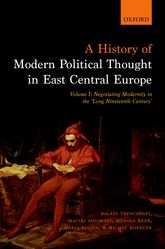 Author: Editors: Balázs Trencsényi, Maciej Janowski, Monika Baar, Maria Falina and Michal Kopecek
Publisher: Oxford University Press 2016
Language: English